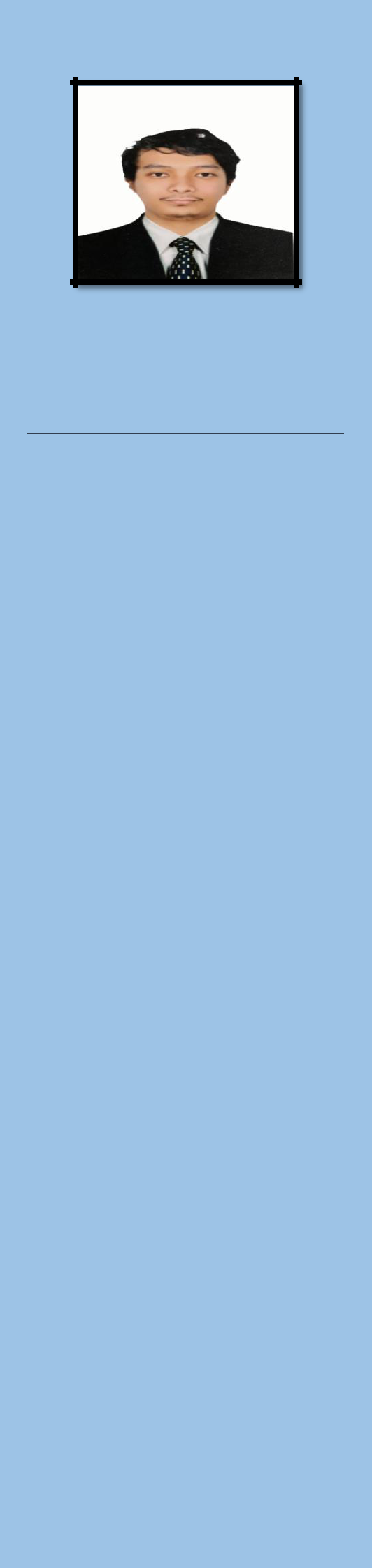 ContactWhatsapp no:+971504753686Email:Renier-399054@2freemail.com CertificationsIndustrial Engineering Transcript (Under Graduate) 2008-2010On The Job TrainingJG Summit Petrochemical Corporation (November 2012 – March 2013)Certificate of Completion for the 500 training hours under the guidance of the Operations Department. Click here to Buy CV Contact:http://www.gulfjobseeker.com/employer/cvdatabaseservice.phpRENIER SUMMARY OF QUALIFICATIONS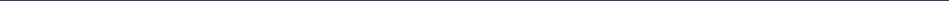 Experienced machine operator and store keeper.SKILL HIGHLIGHTSEXPERIENCEMachine operator /Store keeper	October 2014 – December 2019 Dubai, UAEPrepared machine for the production process with the required tools & parts.Carried heavy materials/things such as doors, tables and other furniture and glass products.Worked over time to complete production requirement before the deadline.Performed store keeper function.Machine Operator	March 2013 – February 2014RGM Industries – Laguna, PhilippinesUsed automatic machines and numerical control equipment.Maintained and monitored equipment to ensure smooth functioning of machines.EDUCATIONTertiary/College:	Batangas State UniversityCourse/Degree:	Mechanical Technology CourseDate Graduated:	November 2012Tertiary/College:	Lyceum of the Philippines, BatangasCourse/Degree:	Industrial EngineeringUndergraduate (2008-2010)REFERENCEAvailable upon requestKnowledge in AutoCADStrong analytical and  Knowledge of CNC Machine  Knowledge of CNC Machineproblem solving skillsKnowledge of CarpentryAdaptive learner